 «Утверждаю»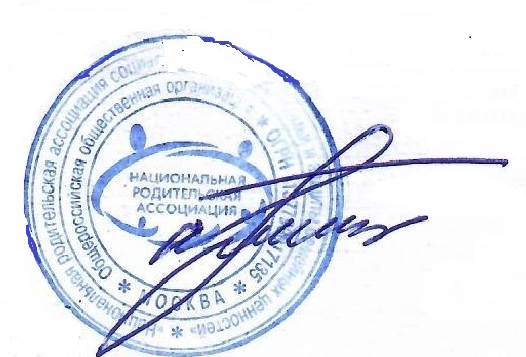 Ответственный секретарь КС Национальной родительской ассоциацииА. В. Гусев _______________ПОЛОЖЕНИЕо проведении IX Всероссийского конкурса семейных генеалогических исследований «Моя родословная»I. Общие положения I.1. Настоящее Положение определяет порядок организации и проведения в 2022 году IX Всероссийского конкурса семейных  генеалогических исследований «Моя родословная» (далее – Конкурс), критерии отбора, параметры оценки конкурсных работ. I.2. Организатор Конкурса - Общероссийская общественная организация «Национальная родительская ассоциация социальной поддержки семьи и защиты семейных ценностей» при поддержке Министерства просвещения Российской Федерации (далее – Организатор Конкурса). I.3. Конкурс проводится в рамках проекта «Наш краеведческий музей. Перезагрузка-2022», реализуемого в рамках Федерального проекта «Патриотическое воспитание граждан Российской Федерации» национального проекта «Образование».I.4. Цель и задачи Конкурса. I.4.1. Цель Конкурса - содействие сохранению и формированию традиционных духовно-нравственных ценностей в российских семьях, единства семьи через составление своей родословной, подготовку исследований истории семьи и рода. I.4.2. Задачи Конкурса: - развитие мотивации граждан к формированию ответственного отношения к преемственности поколений; - укрепление исторической памяти, уважения к прошлому России как части истории каждой российской семьи; - сохранение и развитие семейных и родословных традиций у граждан России; - изучение причастности истории семьи и рода к истории России, малой Родины, бережного отношения к достижениям предков; - воспитание патриотизма и национального самосознания граждан России на основе причастности истории семьи к истории России. II. Порядок проведения и условия участия в Конкурсе II.1. Организационный комитет и жюри Конкурса II.1.1. Для проведения конкурса создается Организационный комитет Конкурса и Жюри Конкурса. II.1.2. Задачи Организационного комитета: - обеспечение проведения Конкурса в соответствии с настоящим Положением; - предоставление равных условий для всех участников; - формирование состава Жюри Конкурса; - разработка критериев оценки конкурсных работ участников.II.1.3. Задачи Жюри Конкурса: - проверка конкурсных работ участников Конкурса; - присвоение баллов за выполненные задания в соответствии с критериями оценки конкурсных работ; - определение победителей и призеров Конкурса. II.2. Участники Конкурса. В Конкурсе может принять участие каждый желающий и члены его семьи, заявка на участие и содержание конкурсной работы которого отвечает требованиям настоящего Положения. II.3. Сроки проведения Конкурса Конкурс проводится в период с 15 апреля по 25 октября 2022 года в заочной форме, оценка работ проводится в формате экспертизы присланных участниками конкурсных работ. II.4. Номинации Конкурса - «Наша семья в истории Родины» (информация о родословной семьи через призму истории родного народа, малой Родины, истории народов России, описание своей родословной на национальном и русском языках, родословного древа, его изображение); - «Герой нашей семьи» (описание биографии представителя рода, его роли в жизни этноса, малой и большой Родины); - «Герой нашего народа» (описание биографии земляка, представителя народа, его роли в жизни народа, Родины); - «История и современность наших национальных праздников»; II.5. Требования к содержанию и оформлению конкурсных материалов II.5.1. Требования, отражающие подходы и целевые установки Конкурса: - наличие полной, обоснованной и документально подтвержденной информации об истории своего рода, биографических сведений предков; - наличие сведений об общественной и профессиональной деятельности предков; - наличие сведений о национальных корнях своей семьи; - наличие сведений о роли представителей семьи в истории и жизни города (района), региона, России; - наличие аннотации конкурсной работы, раскрывающей историю её создания, степень участия членов семьи в подготовке. В работе могут быть представлены не только данные, подтверждаемые документами, но и любые интересные факты из истории семьи, которые невозможно подтвердить документально, приводимые под личную ответственность Участника и членов его семьи. Обязательными, вне зависимости от формата, являются пояснительные записки и исторические справки к предоставленным материалам, а также подписи под фотографиями. II.5.2. Объемы конкурсных материалов: - основного описания – до 15 страниц формата А4, шрифтом Times New Roman 14; - объем приложений не более 10 Гбайт информации. II.5.3. Особенности предоставления конкурсных материалов: Работы предоставляются на русском языке и/или ином языке народа Российской Федерации. В случае, если конкурсная работа выполнена на языке народа Российской Федерации, то обязательным условием является перевод работы на русский язык. II.6. Порядок предоставления конкурсных работ. Для участия в Конкурсе необходимо направить на электронную почту konkyrs2022@yandex.ru следующие конкурсные материалы:- заполненную форму Заявки Участника (форма заявки -  Приложение 1); - конкурсные материалы (приложения с описанием родословной, в том числе фото-и видеоматериалы, графики, таблицы и др.), заархивированные форматом (.rar, .7z, .zip) объемом не более 10 ГБ. Название архива должно содержать фамилию заявителя(ей); - аннотацию к конкурсной работе, раскрывающую историю её создания, степень участия членов семьи в подготовке;- согласие на обработку персональных данных. Конкурсные материалы можно предоставить в  формате (на выбор): - письменные работы (реферат, эссе, сочинение и т.д.), выполненная в редакторе Word шрифтом Times New Roman 14 размера с предоставлением изобразительных приложений к тексту (нумерация страниц обязательна); - видео-работы - любительские фильмы об истории семьи (продолжительность до 10 минут); - презентации в формате Microsoft Power Point (до 50 слайдов). Ко всем работам могут быть приложены дополнительные материалы (фотографии, плакаты, коллажи, родословные древа, иллюстрации, таблицы, схемы, копии исторических источников и др.) Работы, присланные на конкурс, не рецензируются и не возвращаются, и могут быть использованы в уставных целях Общероссийской общественной организации «Национальная родительская ассоциация социальной поддержки семьи и защиты семейных ценностей».Подача работ на Конкурс означает согласие авторов и их законных представителей с условиями Конкурса. Материалы, присланные после завершения срока приема документов (начиная с 00.00 Мск 26 октября 2022 года), не рассматриваются. II.7. Порядок оценки конкурсных работ II.7.1. На первом этапе Организационный комитет проводит первичную оценку представленных материалов на предмет соответствия настоящему Положению и его комплектность. II.7.2. Члены Жюри Конкурса оценивают работы путем выставления баллов. II.7.3. Победителями признаются работы, набравшие максимальное количество баллов. II.7.4. Общее количество победителей определяется Оргкомитетом Конкурса. II.7.5. Решение Жюри оформляется протоколом. II.8. Порядок награждения победителей II.8.1. Все Участники Конкурса получают сертификат Участника, консультант от образовательной организации (при его наличии) получает сертификат по запросу. Во избежание ошибок при оформлении наградных документов, необходимо внимательно вписывать ФИО детей, педагогов, название образовательной организации. Данные с заявки будут полностью перенесены в наградные документы. II.8.2. Итоги Конкурса подводятся Оргкомитетом на основании протокола заседания жюри Конкурса. II.8.3. Победители Конкурса награждаются дипломом, подписанным представителем Организатора Конкурса, а также ценными подарками за первое место - смартфон, за второе место – электронный планшет, за третье место - беспроводная гарнитура (наушники) на Торжественной церемонии в г. Москве.  II.8.4. По итогам проведения Конкурса будет подготовлен Сборник лучших работ. II.8.5. Информация по итогам Конкурса размещается на сайтах общероссийской общественной организации «Национальная родительская ассоциация социальной поддержки семьи и защиты семейных ценностей» www.nra-russia.ru, информационном онлайн -центре информационной поддержке родителей https://ruroditel.ru/, в профильных группах в социальных сетях, на модуле проекта https://www.nashmuseum.com/.Приложение 1 Заявка на участие в IX Всероссийском конкурсе семейных генеалогических исследований «Моя родословная»Приложение 2Согласие на обработку персональных данныхЯ,___________________________________________________________,
зарегистрированный(ая) по адресу:___________________________________
__________________________________________________________________документ, удостоверяющий личность:_________________________________
________________________________________________________________________________ (сведения о дате выдачи указанного документа и выдавшем его органе).В соответствии с требованиями ст.9 Федерального закона Российской Федерации от 27 июля 2006 г. № 152-ФЗ «О персональных данных», подтверждаю свое согласие Оргкомитету IX Всероссийского конкурса семейных генеалогических исследований «Моя родословная» на обработку моих персональных данных в целях проверки на соответствие требованиям, предъявляемым Положением о проведении IX Всероссийского конкурса семейных генеалогических исследований «Моя родословная», при условии, что их обработка осуществляется уполномоченным людьми, принявшими обязательства о сохранении конфиденциальности указных сведений.Предоставляю право Оргкомитету IX Всероссийского конкурса семейных генеалогических исследований «Моя родословная» осуществлять все действия (операции) с моими персональными данными, включая сбор, систематизацию, накопление, хранение, обновление, изменение, использование, обезличивание, блокирование, уничтожение. Организация вправе обрабатывать мои персональные данные посредством внесения их в электронную базу данных, списки и другие отчетные формы.Передача моих персональных данных иным лицам или иное их разглашение может осуществляться только с моего письменного согласия.Я оставляю за собой право отозвать свое согласие посредством составления соответствующего письменного документа, который может быть направлен мной в адрес Оргкомитета IX Всероссийского конкурса семейных генеалогических исследований «Моя родословная» по почте заказным письмом с уведомлением о вручении либо вручен лично под расписку надлежаще уполномоченному представителю Оргкомитета IX Всероссийского конкурса семейных генеалогических исследований «Моя родословная»Настоящее согласие дано мной «___» _____________ 2022 года.Подпись: _______________/__________/Фамилия, имя, отчество Участника  Сокращенное название образовательной организации, в которой обучается участник Конкурса (при наличии)Электронный адрес образовательной организации Возраст Участника (полных лет) Ф.И.О. членов семьи участника из возрастной категории - от  5 до 19 лет          Ф.И.О. членов семьи участника из возрастной категории - от 20 до 30 лет,Ф.И.О. членов семьи участника из возрастной категории - старше 30 летСубъект Российской Федерации Фамилия, имя, отчество совершеннолетнего ответственного заявителя (для Участников-детей до 14 лет обязательно) Контактный телефон для обратной связи оргкомитета с участником или его представителем (с указанием ФИО абонента) Электронная почта для обратной связи Оргкомитета Конкурса с участником или его представителемФИО консультанта от образовательной организации, должность (при наличии) Запрос на сертификат консультанта (нужен/не нужен)Название конкурсной работы Номинация Конкурса Ссылка на конкурсные материалы (письменная работа, видео или презентация) Ссылка на Приложения (при наличии) Ссылка на Аннотацию (краткое описание работы) Ссылка на скрин-шот Согласия на обработку персональных данных 